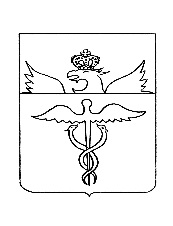  АдминистрацияБутурлиновского городского поселения Бутурлиновского муниципального районаВоронежской областиПостановлениеот 13.04.2021 г. № 148г. БутурлиновкаО создании органа, специально уполномоченного на решение задач в области защиты населения, предупреждения и ликвидации чрезвычайных ситуаций на территории Бутурлиновского городского поселения Бутурлиновского муниципального района Воронежской области	В соответствии с п. 10 Положения о единой государственной системе предупреждения и ликвидации чрезвычайных ситуаций, утвержденного постановлением Правительства РФ от 30.12.2003 № 794, Положением о Воронежской территориальной подсистеме единой государственной системы предупреждения и ликвидации чрезвычайных ситуаций, утвержденным постановлением администрации Воронежской области от 10.02.2006 № 90, в целях организации взаимодействия и решения задач в области защиты населения и территорий Бутурлиновского городского поселения от чрезвычайных ситуаций, администрация Бутурлиновского городского поселенияПОСТАНОВЛЯЕТ:1. Создать орган, специально уполномоченный на решение задач в области защиты населения, предупреждения и ликвидации чрезвычайных ситуаций на территории Бутурлиновского городского поселения Бутурлиновского муниципального района Воронежской области в составе согласно приложению.2. Постановление администрации Бутурлиновского городского поселения Бутурлиновского муниципального района Воронежской области от 26.01.2021 №19 «О создании оперативного штаба по координации мероприятий, организации взаимодействия и решения задач в области защиты населения от чрезвычайных ситуаций на территории Бутурлиновского городского поселения Бутурлиновского муниципального района Воронежской области» отменить.3. Опубликовать настоящее постановление в официальном периодическом печатном издании «Вестник муниципальных правовых актов Бутурлиновского городского поселения Бутурлиновского муниципального района Воронежской области» и разместить в информационно-телекоммуникационной сети «Интернет» на официальном сайте органов местного самоуправления Бутурлиновского городского поселения Бутурлиновского муниципального района Воронежской области.4. Контроль за исполнением настоящего постановления возложить на заместителя главы администрации Бутурлиновского городского поселения Е.Н. Буткова.Глава администрации Бутурлиновского городского поселения								А. В. ГоловковОзнакомлены:Муренец Д.В.Юрьева Е.Н.Акиньшина Г.И.Прохоренко С.М.Визирование:Заместитель главы администрации 								Е.Н. БутковНачальник сектора 							Л.А. РачковаА.В. ДроздовПриложение к постановлению администрации Бутурлиновского городского поселенияот 13.04.2021 г.№ 148Состав органа, специально уполномоченного на решение задач в области защиты населения, предупреждения и ликвидации чрезвычайных ситуаций на территории Бутурлиновского городского поселения Бутурлиновского муниципального района Воронежской областиНачальник органа:Бутков Е.Н., заместитель главы администрации Бутурлиновского городского поселенияЗаместитель начальника органа:Прохоренко С.М.,старший инженер по вопросам ЖКХ МКУ «Управление городского хозяйства» (по согласованию)Члены органа:Муренец Д.В., главный специалист администрации Бутурлиновского городского поселения;Юрьева Е.Н., главный специалист-главный бухгалтер администрации Бутурлиновского городского поселения;Акиньшина Г.И., директор МКУ «Управление городского хозяйства» (по согласованию).Начальник сектора по управлению делами,организационной и правовой работеадминистрации Бутурлиновскогогородского поселения								Л.А. Рачкова